            Casa de Cultură „Ion Luca Caragiale”                                     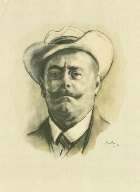                a Municipiului Ploieşti                                                    Piața Eroilor nr. 1 A                                        Tel/ Fax: 0244 578148/578149                                            www.casadecultura.ro                  secretariat@casadecultura.roFIŞĂ DE ÎNSCRIERE INDIVIDUALĂCONCURS NAȚIONAL DE INTERPRETARE A MUZICII FOLK„FESTIVALUL CASTANILOR – In memoriam Gabi Dobre”EDIŢIA a XXIV–a, PLOIEŞTI, 13-14 octombrie 2023- Fişa de înscriere trebuie completată în mod obligatoriu de către toţi concurenţii;- Se va anexa textul care a stat la baza cântecului interpretat în primă audiţie (dacă este cazul);- Fişa de înscriere trebuie completată cu informaţii reale, pentru a stabili cu exactitate statutul concurenţilor;- Fişa de înscriere se anexează la dosarul de participare al fiecărui concurent;- Fişa de înscriere se completează cu scris de mână, citeţ, se semnează şi se trimite scanată la o rezoluţie cât mai bună pe adresa de e-mail: secretariat@casadecultura.ro, sau prin poștă la adresa Piața Eroilor, nr. 1 A, Ploiești, jud. Prahova.NUMELE ŞI PRENUMELE CONCURENTULUI :____________________________________________________________________________DATA NAŞTERII: _____________________DOMICILIUL STABIL : _______________________________________________________ ____________________________________________________________________________TELEFON:___________________________E-MAIL :________________________________CNP________________________________OCUPAȚIE______________________________INSTITUŢIA PE CARE O REPREZINTĂ : ________________________________________PALMARES: ____________________________________________________________________________________________________________________________________________________________________________________________________________________________________________________________________________________________________REPERTORIUL PROPUS (PIESA NR. 1):         DENUMIRE :____________________________________________________________         COMPOZITOR/COMPOZITORI : ___________________________________________         TEXTIER/TEXTIERI:_____________________________________________________          DURATA : _________REPERTORIUL PROPUS (PIESA NR. 2):            DENUMIRE :__________________________________________________________            COMPOZITOR/COMPOZITORI : _________________________________________            TEXTIER/TEXTIERI:____________________________________________________             DURATA: _________PERSOANA DE CONTACT :             NUME : ______________________________________________________________             TELEFON :   __________________Declar pe proprie răspundere că datele pe care le-am completat în aceasta fișă de încriere sunt cele reale şi sunt de acord cu toţi termenii şi cu toate condiţiile prevăzute în regulamentul                     „FESTIVALULUI CASTANILOR – In memoriam GABI DOBRE”, ediţia a XXIV- a, 2023 şi impuse de către ORGANIZATOR (Casa de Cultură „Ion Luca Caragiale” a Municipiului Ploieşti), privind participarea (Nume/Prenume Concurent): ____________________________________________________________________________în calitatea de concurent în cadrul acestui Festival.DATA                                                    SEMNĂTURA REPREZENTANTULUI LEGAL                                                                (în cazul concurenţilor care nu au implinit 18 ani)__________________                                            ________________________            Casa de Cultură „Ion Luca Caragiale”                                                    a Municipiului Ploieşti                                                    Piața Eroilor nr. 1 A                                        Tel/ Fax: 0244 578148/578149                                            www.casadecultura.ro                  secretariat@casadecultura.roFIŞĂ DE  ÎNSCRIERE ÎN CONCURSGRUP/FORMAȚIE/BANDFESTIVALUL CONCURS NAȚIONAL DE INTERPRETARE A MUZICII FOLK„FESTIVALUL CASTANILOR – In memoriam Gabi Dobre”EDIŢIA a XXIV–a, PLOIEŞTI, 13-14 octombrie 2023- Fişa de înscriere trebuie completată în mod obligatoriu de către toţi concurenţii;- Se va anexa textul care a stat la baza cântecului interpretat în primă audiţie (dacă este cazul);- Fişa de înscriere trebuie completată cu informaţii reale, pentru a stabili cu exactitate statutul concurenţilor;- Fişa de înscriere se anexează la dosarul de participare al fiecărui concurent;- Fişa de înscriere se completează cu scris de mână, citeţ, se semnează şi se trimite scanată la o rezoluţie cât mai bună pe adresa de e-mail: secretariat@casadecultura.ro, sau prin poștă la adresa Piața Eroilor, nr. 1 A, Ploiești, jud. Prahova.   DENUMIREA GRUPULUI/FORMAȚIEI/:____________________________________________________________________________LIDERUL GRUPULUI/FORMAȚIEI/:____________________________________________________________________________CNP_________________________________OCUPAȚIE_____________________________DATA ÎNFIINȚĂRII : _________________________________________________________LOCALITATEA DE PROVENIENȚĂ : ___________________________________________MEMBRII DIN COMPONENȚA GRUPULUI/FORMAȚIEI/:(completați numele/prenumele tuturor membrilor din grup/formație/ -  rolul lor - CNP)1._________________________________________ROL: ____________________________OCUPAȚIE__________________________________________2._________________________________________ROL: ____________________________OCUPAȚIE__________________________________________3._________________________________________ROL: ____________________________OCUPAȚIE__________________________________________4._________________________________________ROL: ____________________________OCUPAȚIE__________________________________________5._________________________________________ROL: ____________________________OCUPAȚIE__________________________________________6.  ________________________________________ROL: ____________________________OCUPAȚIE__________________________________________7._________________________________________ROL: ____________________________OCUPAȚIE__________________________________________8._________________________________________ROL: ____________________________OCUPAȚIE__________________________________________DATE DE CONTACT:TELEFON : _____________________________E-MAIL:_____________________________INSTITUŢIA PE CARE O REPREZINTĂ : ____________________________________________________________________________________________________________________PALMARES: ________________________________________________________________________________________________________________________________________________________________________________________________________________________________________________________________________________________________________________________________________________________________________________REPERTORIUL PROPUS (PIESA NR. 1):            DENUMIRE :__________________________________________________________            COMPOZITOR/COMPOZITORI : _________________________________________              _____________________________________________________________________            TEXTIER/TEXTIERI:____________________________________________________            ______________________________________________________________________           DURATA: _________REPERTORIUL PROPUS (PIESA NR. 2):            DENUMIRE :__________________________________________________________            COMPOZITOR/COMPOZITORI : _________________________________________              _____________________________________________________________________            TEXTIER/TEXTIERI:____________________________________________________            ______________________________________________________________________             DURATA: _________PERSOANA DE CONTACT/ REPREZENTANT:                             NUME : ______________________________________________________                             TELEFON :   __________________Declarăm pe proprie răspundere că datele pe care le-am completat în aceasta fișă de înscriere sunt cele reale şi suntem de acord cu toţi termenii şi cu toate condiţiile prevăzute în regulamentul „FESTIVALULUI CASTANILOR – In memoriam GABI DOBRE”,  ediţia a XXIV-a, 2023 şi impuse de catre ORGANIZATOR (Casa de Cultură „Ion Luca Caragiale” a Municipiul Ploieşti),  privind participarea (Nume/Prenume Concurent):_____________________________________________________________________________________________în calitatea de concurent  în cadrul acestui Festival.DATA:                                  SEMNĂTURA LIDERULUI GRUPULUI/FORMAȚIEI                                              SAU A REPREZENTANTULUI LEGAL AL ACESTUIA                                                                (în cazul concurenţilor care nu au implinit 18 ani )                                                              ____________________________________                        SEMNĂTURA CELORLALȚI MEMBRII AI GRUPULUI /FORMAȚIEI                                  SAU A REPREZENTANTILOR  LEGALI AI ACESTORA                                                                       (în cazul concurenţilor care nu au implinit 18 ani ) 1.____________________________________2.____________________________________3.____________________________________4.____________________________________5.____________________________________6.____________________________________7.____________________________________8.____________________________________